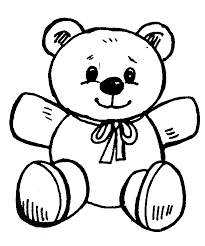                                                                                                                             November 2, 2023Teaching children of God the skills needed for a lifetime of learning, worshipping and caring so that the world sees Jesus in them.Dear Parents,Just a reminder, there is NO SCHOOL tomorrow, November 3.  Teachers have Professional Development. We did a unit on prayer this week.   We know that we can talk to Jesus about anything.  He always hears our prayers, and always answers our prayers.  He doesn’t always answer YES.  Sometimes His answer is No, and sometimes wait.  We pray every day.   The children have learned many prayers.  I hope that some of them are possibly used at your home—especially meal time and bed time.The letter Ii was introduced this week.  We know that it makes two sounds—it says its name—like in ice cream, and makes the sound as in icky and igloo.  We’re working on recognizing that “I” in the middle of words, and also working on recognizing the short vowel at the beginning of words—especially “a” and “i”.  Those two get confused at times.  Our new sight words were I, mom, and at.  Most of us knew these words already, but we are working on using them in sentences, and writing those sentences.  Your child should be able to use these words in sentences. We’ve been using our “initials”.  We learned what two things have to be present in order for an area to be called an island.  It might have sand and palm trees, but that piece of land must be surrounded by water. AND, we know that an “insect” has 6 legs.   See if your child can remember to tell you that, those three things begins with “I” also. In Math, we’re working on filling in missing numbers.  We’re doing this both in counting to 20—with some numbers missing, and also within 3 numbers—like 7___9.  This is a breeze for some of us, and a few of us are struggling.  We’re working on recognizing the 20’s—2’s are called 20’s.  These are much easier than some of those tricky “teens”.  We should fly through these.   Congratulations to the following Books Read to Me students.   Certificate earners are Dominic and Charlie—100 books read.  Such good news!   Keep them coming.  We love those stickers, the sparkly stars on our chart, and giving you certificates for your accomplishments.  Keep them coming!The Happy Sacks will come home next Monday with Emilia, Dominic, Cristian, and Cortnee.   We’re waiting to see your special “J” thing in that bag.  We can’t wait for those bags to return.  Thanks to the parents for planning, or help out in some way. It was a fun Halloween Party. The planners/helpers were:  Kennedy’s mom, Alana’s mom, Savannah’s dad, Jada’s mom, Cristian’s mom, Charlie’s mom and dad, Emilia’s mom,  Simone’s mom and TT. Also, thanks for the “Mystery Envelope” left on my desk.    You’ll find party pictures plus some other pictures from the week on the web page. If you haven’t looked, these pictures will be replaced soon.  The Pumpkin Tales book is almost finished with  trip around the classroom.  In today’s folder is a paper for our November Book.  This is a short month, so I’m asking for these to be returned on Monday.Have a great weekend.  Sounds fall-like, and even sounds like warmer with SUN!  Can’t wait!Blessings~Doris